医療的ケア教員講習会修了者様　医療的ケア教員講習会ご参加ありがとうございました。ご自分の施設で喀痰吸引研修を開催しませんか手順　①お申込み②弊社から電話し日時を調整し、打ち合わせを行います。開催時期や開催期間の相談。提出書類事項の確認③必要書類の作成　・貴施設の教室を使用する旨の賃貸契約書・教室（会議室）の見取り図・実地研修承諾書・医療的ケア教員講習会修了証・教員調書　＊すべてA4用紙1枚の書類ですので難しくはありません。ひな型にそって記載します。④弊社が役所に書類を提出⑤認可されたら開催⑥喀痰吸引ができる事業所として登録　開催期間開催期間はカスタマイズ可能。基本研修１０日間連続あるいは週１回開催など。自由に設定できます。貴施設に合わせた開始時期、開催期間がカスタマイズできます。　演習の備品貴施設にないものは無料で貸与いたします。開催場所貴施設の会議室などを教室として登録します。ない場合はお近くの公民館など。　講師医療的ケア教員研修会を修了した貴施設の方が指導講師になります。実地研修基本は自施設で実施。先に基本研修を修了し、喀痰５行為いずれかの利用者様が入所した時点でそれぞれの行為の実地研修を開始することが可能です。受講料何名様参加でも9万８千円　教科書代　自費でお願いします。2千円程度　施設名ご担当者様お名前お電話番号施設住所□お申込み　　FAX　052-209-9258この用紙をそのままFAXしてください。名古屋市中区錦2丁目17-30河越ビル403　tel052-685-3806　担当　森　　ＮＰＯ法人医療福祉サービス事業者サポート機構　　　ｗｅｂ　http://www.npo-sup.com/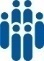 □お申込み　　FAX　052-209-9258この用紙をそのままFAXしてください。名古屋市中区錦2丁目17-30河越ビル403　tel052-685-3806　担当　森　　ＮＰＯ法人医療福祉サービス事業者サポート機構　　　ｗｅｂ　http://www.npo-sup.com/□お申込み　　FAX　052-209-9258この用紙をそのままFAXしてください。名古屋市中区錦2丁目17-30河越ビル403　tel052-685-3806　担当　森　　ＮＰＯ法人医療福祉サービス事業者サポート機構　　　ｗｅｂ　http://www.npo-sup.com/□お申込み　　FAX　052-209-9258この用紙をそのままFAXしてください。名古屋市中区錦2丁目17-30河越ビル403　tel052-685-3806　担当　森　　ＮＰＯ法人医療福祉サービス事業者サポート機構　　　ｗｅｂ　http://www.npo-sup.com/